Geografia                                                                   30.03.2020Temat: Zmiany w ruchu turystycznym na świecie – ćwiczenia utrwalająceWykonaj prezentację w Power Poincie na temat:„Najpiękniejsze miejsce na wyjazd wakacyjny”Wybieracie miejsce według własnego uznania, w Polsce lub na świecie ( miejsce, lub miasto, lub region, lub kraj).Uzasadniamy, dlaczego to miejsce jest godne polecenia, tzn. jakie są przyrodnicze, czy pozaprzyrodnicze walory turystyczne. Czy jest rozwinięta infrastruktura turystyczna? Wklejamy zdjęciaPrezentacja powinna zawierać 15-20 slajdówOdsyłacie do mnie na priv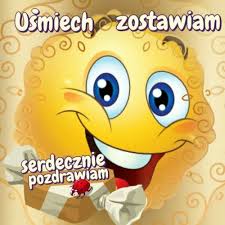 Siedzimy w domu!!!!!!!!!!!!!!!!!!!!!!!!!!!!!!!!!!!!!!!!!!!!!!!!!!!!!!